NEDEN (SEBEP) SONUÇ CÜMLELERİBir olay ya da durumun hengi nedenle yapıldığının anlatıldığı cümlelere neden sonuç cümleleri denir. Neden Sonuç Cümlelerinin diğer adı Sebep – Sonuç CümlesidirÖrnek: Serdar hasta olduğu için okula gidemedi.	Sonuç: Serdar’ın okula gidememesi	Neden: Serdar’ın hasta olmasıA- Aşağıdaki cümlelerin Neden ve Sonuçlarını yazınız.1- 		    …………………………………………………………………………………………………………..                    ……….………………………………………………………………………………….		    …………………………………………………………………………………………………………..			    ……….………………………………………………………………………………….2- 		    …………………………………………………………………………………………………………..                    ……….………………………………………………………………………………….		    …………………………………………………………………………………………………………..			    ……….………………………………………………………………………………….3- 									           …………………………………………………………………………………………………………..                   ……….………………………………………………………………………………….		     …………………………………………………………………………………………………………..                   ……….………………………………………………………………………………….4- 	                  …………………………………………………………………………………………………………..			    ……….………………………………………………………………………………….		……………………………………………………………………………………………………….			    ……….………………………………………………………………………………….B- Aşağıdaki sebep – sonuç cümlelerini tamamlayınız.Okula gidemediği için …………………………………………………………………………………………..Yere düşmemin sebebi …………………………………………………………………………………………..Arkadaşımı çok seviyorum çünkü …………………………………………………………………………………………..Kitabını okumadığı için …………………………………………………………………………………………..Tabletimle oynamamın sebebi …………………………………………………………………………………………..C- Aşağıdaki neden sonuç cümlelerini eşleştiriniz. 1- Hangi cümlede Neden-Sonuç ilişkisi vardır?A) Sabah erken okula gittim. B) Yorulduğum için koşamadım.C) Kediler en sevimli hayvanlardır.2- Hangi cümlede Neden-Sonuç ilişkisi vardır?A) Bu şarkıyı sevmemin sebebi hareketli olmasıdır.B) Saçlarını kırmızı renge mi boyadın?C) Her akşam ailecek hikaye okuruz.3- Hangi cümlede Neden-Sonuç ilişkisi yoktur?A) Saat geç olduğu için uykum geldi B) Yazı yazmayı sevmemesinin nedeni çok yazması.C) En iyi arkadaşım Ediz’dir.4- Hangi cümlede Neden-Sonuç ilişkisi yoktur?A) Şemsiye aldığımdan ıslanmadım.B) Kar yağdığı için mutlu olurum.C) Dolu yağmasını sevmiyorum.5- Hangi cümlede Neden-Sonuç ilişkisi vardır?A) Öğretmenimiz bizi çok seviyor.B) Öğretmenimi sevdiğim için çiçek aldım.C) Öğretmenimi üzmemek için ödevlerimi zamanında yaparım.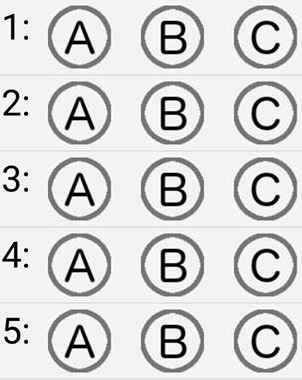 